Формирование безопасных основ в поведении дошкольников.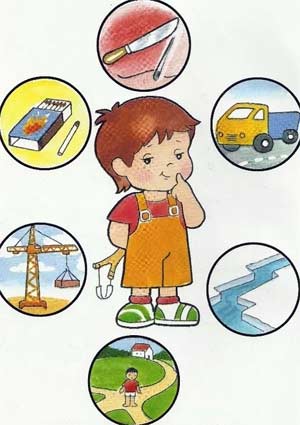 Сегодня безопасному поведению уделяется большое внимание. Это одна из важнейших современных проблем. В основе содержания безопасного поведения лежит формирование у ребенка правильного отношения к природным явлениям и объектам живой природы, которые окружают его и с которыми он знакомится в дошкольном возрасте.В дошкольном возрасте у детей начинают закладываться элементы безопасного поведения, но это возможно лишь в том случае, если взрослые, воспитывающие ребенка, принимают общие проблемы, показывают детям на своем примере как нужно себя вести в обществе и в природе.Познавая мир, который их окружает, дошкольники часто попадают в ситуации, которые вредят их жизни и здоровью. Помогать формированию безопасного образа жизни предпочтительнее именно в дошкольном возрасте, когда такие особенности ребёнка, как чрезвычайная любознательность, эмоциональность, подвижность и физическая слабость по сравнению с взрослыми людьми, незнание и непонимание опасностей, недостаток опыта взаимоотношений с людьми.В современном обществе большое наличие примеров негативного образа жизни человека, с которыми постоянно сталкиваются дети. Это многообразие не всегда является образцом для детей. Поэтому, у них формируются противоречивые представления о безопасном образе жизни. Не случайно, что именно сейчас многие педагоги стали искать возможность для плодотворной работы по формированию основ безопасного поведения у дошкольников. Возникла необходимость в поиске эффективных форм иметодов работы с детьми, в сотрудничестве с родителями, взаимодействии ДОУ с общественными организациями.Вопросы привития навыков безопасности детям старшего дошкольного возраста отражены в научных трудах замечательных авторов Н.Н. Авдеевой, О.Л. Князевой, Р.Б. Стеркиной, Т.К. Хромцовой, К.Ю. Белой и другие [1].Основы безопасного поведения детей формируются с самого раннего детства. Каждый родитель и любой взрослый человек переживает за безопасность детей и старается уберечь от опасности. Но, к сожалению, дети не всегда понимают, действительность слова «опасно. Работа по воспитанию безопасного поведения детей должна носить системный характер. Это непрерывный процесс, начинающийся с раннего возраста, продолжающийся в системе дошкольного и школьного образования. Актуальность проблемы связана еще и с тем, что у детей отсутствует свойственная взрослым защитная психологическая реакция на опасность.Организацию деятельности по воспитанию навыков безопасного поведения у детей нужно начинать с выявления уровня их знаний и интересов, степени сформированности практических умений и навыков, для этого постоянно проводятся беседы с детьми, и полученные результаты обследования позволяют определить цели, задачи и пути работы по данному направлению. Цель работы по воспитанию безопасного поведения у детей дошкольного возраста – дать каждому ребёнку основные понятия «опасных»для жизни ситуаций, особенностей поведения в них, сформировать у детей навыки осознанного безопасного поведения.Эту цель можно достичь путём решения следующих задач:сформировать у дошкольников представления об опасных и вредных факторахвоспитывать навыки адекватного поведения в различных жизненных ситуацияхразвивать потребность и желание приобретать новые знания о правилах безопасного поведенияучить детей пользоваться полученными знаниями на практикеиспользовать различные средства и формы работы по воспитанию навыков безопасного поведения детей дошкольного возраста.Основными методами обучения безопасному поведению выступают:наглядные (эффективны для закрепления представлений о правилах безопасности и последствиях их нарушений);словесныеигровые (сюжетно-ролевые, подвижные дидактические игры),практические (упражнения, опыты, моделирование).Обучение детей дошкольного возраста неразрывно связано с воспитанием. В профилактической работе можно использовать следующие средствавоспитания:Воспитание словом (беседа, рассказ, разъяснение, пример).Воспитание делом (деятельностью) (приучение, упражнение).Воспитание ситуацией (создание воспитывающих ситуаций, поощрение, наказание, требование, педагогическая оценка).Воспитание игрой.Воспитание общением.Виды детской деятельности: коммуникативная, познавательно-исследовательская, игровая, трудовая, физкультурно-оздоровительная, музыкально-художественная.Формирование безопасного поведения – одна из частей педагогического процесса, которая помогает сформировать личность, готовую действовать в непредвиденных (а также опасных и экстремальных) условиях. Личность, стремящуюся к постоянному самосовершенствованию и исполнению новых возможностей. Формирование безопасного поведения – важный этап педагогического процесса, на котором происходит принятие культуры безопасного поведения в личности детей. Это достаточно четко ограниченный во времени специально организованный период жизнедеятельности дошкольников, в ходе которого освоение культуры безопасного поведения выступает вкачестве ведущей цели [3].Наша современная жизнь доказала, что только культура безопасного поведения каждого индивида, сформированная с раннего детства, может обеспечить безопасность жизнедеятельности и требует обучения сотрудников ДОУ, родителей и детей безопасному образу жизни.Формирование безопасного поведения включает в качестве составных частей следующие аспекты:общую теоретическую подготовку к безопасной жизнедеятельности (осмысление общих проблем риска, безопасности, опасности и т.д.),формирование предметных умений и навыков (видов деятельности которые осуществляются не только в безопасных условиях, но и в условиях риска), [2].психологическую подготовку к безопасной жизнедеятельности (формирование смелости, решительности, готовности к разумному риску и т.д.),Авдеева, Н. Н. Безопасность [Текст]: учеб. -метод. пособие по основам безопасности жизнедеятельности детей ст. дошкол. возраста / Н. Н. Авдеева, О. Л. Князева, Р. Б Стеркина. – М.: Детство-Пресс, 2007. – 144 с.Учебно-методическое пособие для педагогов дошкольных образовательных учреждений и слушателей курса профессиональной переподготовки «Педагогика и психология дошкольного образования». / Сост. И. Ф. Слепцова, С. И. Карпова. – М.: ГОУ Педагогическая академия, 2011.Болотов, В. А. Прагматичность и практичность должны лежать в основе курса ОБЖ [Текст] / В. А. Болотов // Основы безопасности жизнедеятельности. – 2003. – № 2. – С. 3-5.